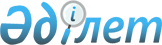 О внесении изменений в решение Приозерского городского маслихата от 21 декабря 2009 года N 139/23 "О городском бюджете на 2010-2012 годы"
					
			Утративший силу
			
			
		
					Решение Приозерского городского маслихата Карагандинской области от 31 марта 2010 года N 181/26. Зарегистрировано Управлением юстиции города Балхаша Карагандинской области 16 апреля 2010 года N 8-4-179. Утратило силу в связи с истечением срока действия - (письмо аппарата Приозерского городского маслихата Карагандинской области от 27 апреля 2011 года № 4-3/72)      Сноска. Утратило силу в связи с истечением срока действия - (письмо аппарата Приозерского городского маслихата Карагандинской области от 27.04.2011 № 4-3/72).

      В соответствии с Бюджетным кодексом Республики Казахстан от 4 декабря 2008 года, Законом Республики Казахстан от 23 января 2001 года "О местном государственном управлении и самоуправлении в Республике Казахстан", городской маслихат РЕШИЛ:



      1. Внести в решение Приозерского городского маслихата от 21 декабря 2009 года N 139/23 "О городском бюджете на 2010 – 2012 годы" (зарегистрировано в Реестре государственной регистрации нормативных правовых актов за N 8-4-165, опубликовано в газете "Приозерский вестник" N 2 (182) от 22 января 2010 года), следующие изменения:



      1) в пункте 1:

      в подпункте 2):

      цифры "1299135" заменить цифрами "1312981";

      в подпункте 5:

      цифру "0" заменить цифрами "минус 13846";

      в подпункте 6:

      в первом абзаце цифру "0" заменить цифрами "13846";

      в четвертом абзаце цифру "0" заменить цифрами "13846";



      2) приложение 1 к указанному решению изложить в новой редакции согласно приложению 1 к настоящему решению.



      2. Настоящее решение вводится в действие с 1 января 2010 года.      Председатель сессии                        Ж. Абдимуталипов      Секретарь городского маслихата             Е. Омаров

Приложение 1

к решению XXVI сессии городского маслихата

от 31 марта 2010 года N 181/26Приложение 1

к решению XXIII сессии городского маслихата

от 21 декабря 2009 года N 139/23

Городской бюджет на 2010 год
					© 2012. РГП на ПХВ «Институт законодательства и правовой информации Республики Казахстан» Министерства юстиции Республики Казахстан
				КатегорияКатегорияКатегорияКатегорияСумма, тыс. тенгеКлассКлассКлассСумма, тыс. тенгеПодклассПодклассСумма, тыс. тенгеНаименованиеСумма, тыс. тенге12345I. Доходы12991351Налоговые поступления8162001Подоходный налог260642Индивидуальный подоходный налог2606403Социальный налог164371Социальный налог1643704Налоги на собственность317131Налоги на имущество113063Земельный налог113944Налог на транспортные средства901305Внутренние налоги на товары, работы и услуги55972Акцизы12303Поступления за использование природных и других ресурсов25884Сборы за ведение предпринимательской и профессиональной деятельности13115Налог на игорный бизнес46808Обязательные платежи, взимаемые за совершение юридически значимых действий и (или) выдачу документов уполномоченными на то государственными органами или должностными лицами18091Государственная пошлина18092Неналоговые поступления123501Доходы от государственной собственности2685Доходы от аренды имущества, находящегося в государственной собственности26806Прочие неналоговые поступления9671Прочие неналоговые поступления9673Поступления от продажи основного капитала118901Продажа государственного имущества, закрепленного за государственными учреждениями291Продажа государственного имущества, закрепленного за государственными учреждениями2903Продажа земли и нематериальных активов11601Продажа земли9002Продажа нематериальных активов2604Поступления официальных трансфертов121509102Трансферты из вышестоящих органов государственного управления12150912Трансферты из областного бюджета1215091Функциональная группаФункциональная группаФункциональная группаФункциональная группаСумма, тыс. тенгеАдминистратор бюджетной программыАдминистратор бюджетной программыАдминистратор бюджетной программыСумма, тыс. тенгеПрограммаПрограммаСумма, тыс. тенгеНаименованиеСумма, тыс. тенге12345II. Расходы131298101Государственные услуги общего характера68731112Аппарат маслихата района (города областного значения)16935001Услуги по обеспечению деятельности маслихата района (города областного значения)16935122Аппарат акима района (города областного значения)33702001Услуги по обеспечению деятельности акима района (города областного значения)33702452Отдел финансов района (города областного значения)10672001Услуги по реализации государственной политики в области исполнения и контроля за исполнением бюджета района и управления коммунальной собственностью района (города областного значения)8897003Проведение оценки имущества в целях налогообложения64011Учет, хранение, оценка и реализация имущества, поступившего в коммунальную собственность1711453Отдел экономики и бюджетного планирования района (города областного значения)7422001Услуги по реализации государственной политики в области формирования и развития экономической политики, системы государственного планирования и управления района (города областного значения)742202Оборона907122Аппарат акима района (города областного значения)907005Мероприятия в рамках исполнения всеобщей воинской обязанности90703Общественный порядок, безопасность, правовая, судебная, уголовно-исполнительная деятельность800458Отдел жилищно-коммунального хозяйства, пассажирского транспорта и автомобильных дорог района (города областного значения)800021Обеспечение безопасности дорожного движения в населенных пунктах80004Образование327618471Отдел образования, физической культуры и спорта района (города областного значения)47042003Обеспечение деятельности организаций дошкольного воспитания и обучения47042471Отдел образования, физической культуры и спорта района (города областного значения)182358004Общеобразовательное обучение154556005Дополнительное образование для детей и юношества по спорту27802471Отдел образования, физической культуры и спорта района (города областного значения)98218009Приобретение и доставка учебников, учебно-методических комплексов для государственных учреждений образования района (города областного значения)3893016Капитальный, текущий ремонт объектов образования в рамках реализации стратегии региональной занятости и переподготовки кадров9432506Социальная помощь и социальное обеспечение43986451Отдел занятости и социальных программ района (города областного значения)33095002Программа занятости17594005Государственная адресная социальная помощь1777006Жилищная помощь2670007Социальная помощь отдельным категориям нуждающихся граждан по решениям местных представительных органов6044010Материальное обеспечение детей инвалидов, воспитывающихся и обучающихся на дому104014Оказание социальной помощи нуждающимся гражданам на дому1449016Государственные пособия на детей до 18 лет2228017Обеспечение нуждающихся инвалидов обязательными гигиеническими средствами и предоставление услуг специалистами жестового языка, индивидуальными помощниками в соответствии с индивидуальной программой реабилитации инвалида348019Обеспечение проезда участникам и инвалидам Великой Отечественной войны к 65-летию Победы в Великой Отечественной войне141020Выплата единовременной материальной помощи участникам и инвалидам Великой Отечественной войны к 65-летию Победы в Великой Отечественной войне740451Отдел занятости и социальных программ района (города областного значения)10891001Услуги по реализации государственной политики на местном уровне в области обеспечения занятости социальных программ для населения10706011Оплата услуг по зачислению, выплате и доставке пособий и других социальных выплат18507Жилищно-коммунальное хозяйство747618458Отдел жилищно-коммунального хозяйства, пассажирского транспорта и автомобильных дорог района (города областного значения)539378003Организация сохранения государственного жилищного фонда1420007Поддержание инфраструктуры города Приозерска537958472Отдел строительства, архитектуры и градостроительства района (города областного значения)83200003Строительство и (или) приобретение жилья государственного коммунального жилищного фонда59000004Развитие, обустройство и (или) приобретение инженерно-коммуникационной инфраструктуры24200458Отдел жилищно-коммунального хозяйства, пассажирского транспорта и автомобильных дорог района (города областного значения)113400012Функционирование системы водоснабжения и водоотведения113400458Отдел жилищно-коммунального хозяйства, пассажирского транспорта и автомобильных дорог района (города областного значения)11640016Обеспечение санитарии населенных пунктов5000017Содержание мест захоронений и захоронение безродных190018Благоустройство и озеленение населенных пунктов645008Культура, спорт, туризм и информационное пространство36390455Отдел культуры и развития языков района (города областного значения)1000003Поддержка культурно-досуговой работы1000471Отдел образования, физической культуры и спорта района (города областного значения)1551013Развитие массового спорта и национальных видов спорта551014Проведение спортивных соревнований на районном (города областного значения) уровне400015Подготовка и участие членов сборных команд района (города областного значения) по различным видам спорта на областных спортивных соревнованиях600455Отдел культуры и развития языков района (города областного значения)11957006Функционирование районных (городских) библиотек11857007Развитие государственного языка и других языков народа Казахстана100456Отдел внутренней политики района (города областного значения)8350005Услуги по проведению государственной информационной политики через телерадиовещание8350455Отдел культуры и развития языков района (города областного значения)6314001Услуги по реализации государственной политики на местном уровне в области развития языков и культуры6314456Отдел внутренней политики района (города областного значения)7218001Услуги по реализации государственной политики на местном уровне в области информации, укрепления государственности и формирования социального оптимизма граждан721810Сельское, водное, лесное, рыбное хозяйство, особо охраняемые природные территории, охрана окружающей среды и животного мира, земельные отношения19720474Отдел сельского хозяйства и ветеринарии района (города областного значения)6829001Услуги по реализации государственной политики на местном уровне в сфере сельского хозяйства и ветеринарии6386004Материально-техническое оснащение государственных органов293007Организация отлова и уничтожения бродячих собак и кошек150463Отдел земельных отношений района (города областного значения)12524001Услуги по реализации государственной политики в области регулирования земельных отношений на территории района (города областного значения)6800004Организация работ по зонированию земель5724474Отдел сельского хозяйства и ветеринарии района (города областного значения)367013Проведение противоэпизоотических мероприятий36711Промышленность, архитектурная, градостроительная и строительная деятельность8707472Отдел строительства, архитектуры и градостроительства района (города областного значения)8707001Услуги по обеспечению деятельности отдела строительства, архитектуры и градостроительства870712Транспорт и коммуникации7500458Отдел жилищно-коммунального хозяйства, пассажирского транспорта и автомобильных дорог района (города областного значения)7500023Обеспечение функционирования автомобильных дорог750013Прочие28944469Отдел предпринимательства района (города областного значения)6679001Услуги по реализации государственной политики на местном уровне в области развития предпринимательства и промышленности6539005Материально-техническое оснащение государственных органов140452Отдел финансов района (города областного значения)1680012Резерв местного исполнительного органа района (города областного значения)1680458Отдел жилищно-коммунального хозяйства, пассажирского транспорта и автомобильных дорог района (города областного значения)9820001Услуги по реализации государственной политики на местном уровне в области жилищно-коммунального хозяйства, пассажирского транспорта и автомобильных дорог9820471Отдел образования, физической культуры и спорта района (города областного значения)10765001Услуги по обеспечению деятельности отдела образования, физической культуры и спорта1076515Официальные трансферты22060452Отдел финансов района (города областного значения)22060020Целевые текущие трансферты в вышестоящие бюджеты в связи с изменением фонда оплаты труда в бюджетной сфере22060III. Чистое бюджетное кредитование0IV. Сальдо по операциям с финансовыми активами0V. Дефицит (профицит) бюджета-13846VI. Финансирование дефицита (использование профицита) бюджета13846Остатки бюджетных средств на начало финансового года13846